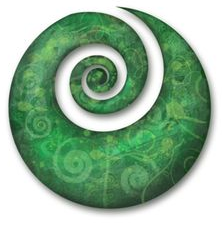 Tauranga Girls’ CollegeYear 11 Mathematics Applied [11MAP], 2020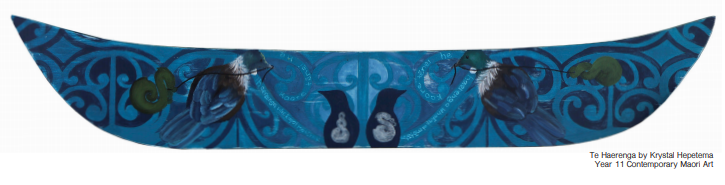 This course encourages the development of numeracy skills.  Numeracy is the bridge between mathematics and daily life.  It includes the knowledge and skills needed 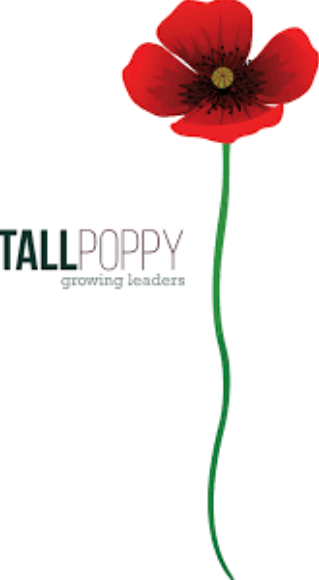 to apply mathematics to everyday family and financial matters, learning, work and community tasks, and social and leisure activities.In this course it is possible to achieve the three Numeracy Standards, a total of 10 credits.  There will also be opportunity to gain 11 Achievement Standard creditsThe table below shows if the AS contributes towardsLevel 1 numeracy and literacy and which Vocational Pathway the AS may be credited towards.  The VocationalPathways are:  Primary Industries (PI), Service Industries (SI), Social and Community Services (S&C), Manufacturing and Technology (M&T), Construction and Infrastructure (C&I), and Creative Industries (CI).11MAP leads to the course Year 12 Mathematics Applied [12MAP].Course Outline:Term 1		NUMBER: Themes include	*Shopping	  *Spending MoneyTerm 2	MEASUREMENT: Themes include * Practical measurement Term 3		STATISTICS:  * Use of Census at school data Term 4		Catch up on Numeracy standards and / or further attempts at 										Achievement StandardsGeneral:You require one 1E5 book for notes, a scientific calculator, a ruler, a pen and a pencil.  A folder in which to keep a portfolio of your work will be provided. You will also receive a workbook at the start of each term. The total cost of the three workbooks is $10. These workbooks are to be kept in the classroom. Mathematics is a subject in which ideas build on each other.  What you learn one day is needed to understand what comes next.  To succeed in Mathematics it is important to attend regularly, bring the required equipment, and complete set work.If you are absent from class please make sure that you catch up on the work that you have missed.Assessment:The Numeracy Unit Standards are awarded on the demonstration of various skills and knowledge.  The evidence is collected over a period of time from a range of activities within the learning programme.The Achievement Standards and the Unit Standards are internal assessments.  At least one practice will be completed before each is formally assessed.  Unit Standards to be assessed for NCEA Level 1 are:Achievement Standards to be assessed for NCEA Level 1 are:Have a good year!TOPICCreditsInt / ExtNumeracy/Literacy & Vocational PathwaysAssessment WeekSTUDENT RESULTNUMBER26623Use number to solve problems4IntCore GenericWork and Study SkillsPortfolio tasks throughout all of Term OneMEASUREMENT 26627Use measurement to solve problems3IntCore GenericWork and Study SkillsPortfolio tasks throughout all of Term TwoSTATISTICS26626Interpret statistical information for a purpose3IntCore GenericWork and Study SkillsPortfolio tasks throughout all of Term ThreeTotal    10TOPICCreditsInt / ExtNumeracy/Literacy & Vocational PathwaysAssessment WeekSTUDENT RESULTSNUMBER (1.1)[91026 v3] Apply numeric reasoning when solving problems4IntNumeracy, C&I, M&T, PI, SI, CIInternal assessment Term 1 Wk 11(optional)MEASUREMENT (1.5)[91030 v3] Solve measurement problems3IntNumeracy, C&I, M&T, PI, SI, S&CS, CIInternal assessment Term 2 Wk 10(optional)STATISTICS (1.10)[91035 v3] Investigate a given multivariate data set using the statistical enquiry cycle4IntNumeracy, Literacy, C&I, M&T, PI, CIInternal assessment Term 3 Wk 10(optional)TERM 4Reassessment on AS 1.1, 1.5, 1.10 as needed		Total                                                          11